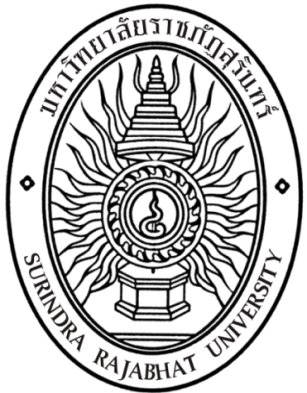 แผนปฏิบัติราชการและแผนการใช้จ่ายงบประมาณประจำปีงบประมาณ พ.ศ. 2564……………… หน่วยงาน……………………มหาวิทยาลัยราชภัฏสุรินทร์สารบัญ												       								หน้าแผนปฏิบัติราชการและแผนการใช้จ่ายงบประมาณรายจ่าย ของ ....................................ประจำปีงบประมาณ พ.ศ. 25641.	วิสัยทัศน์2.	พันธกิจ3.	วัตถุประสงค์ / เป้าหมายหน่วยงาน (ถ้ามี)4.	ยุทธศาสตร์ของหน่วยงาน5.	ความเชื่อมโยง / ความสอดคล้องของแผนยุทธศาสตร์ของมหาวิทยาลัยราชภัฏสุรินทร์                (พ.ศ. 2560 – 2564)  ฉบับปรับปรุง ปี 2563 กับแผนยุทธศาสตร์ของหน่วยงาน6.	ตัวชี้วัดและค่าเป้าหมายการดำเนินงานตามแผนกลยุทธ์ของหน่วยงาน  ประจำปีงบประมาณ พ.ศ. 25647.	โครงการตามแผนปฏิบัติราชการ ประจำปีงบประมาณ พ.ศ. 2564 ของหน่วยงาน (PL.101, PL.102)   –ไฟล์ Excel--8.	แบบแผน/รายงานผลการใช้จ่ายงบประมาณ ผลผลิตและโครงการ งบประมาณรายจ่ายของหน่วยงาน ประจำปีงบประมาณ พ.ศ.2564 (PL.301, PL.301-2, PL.302, PL.302-1, PL.302-2)   –ไฟล์ Excel--9.	รายละเอียดโครงการตามแผนปฏิบัติราชการประจำปีงบประมาณ  พ.ศ. 2564  ของหน่วยงาน (PL.201)แบบขออนุมัติโครงการและแผนปฏิบัติการประเภท โครงการ  (  ) ภารกิจประจำ  (   ) ภารกิจสนับสนุนยุทธศาสตร์หน่วยงาน กองนโยบายและแผน สำนักงานอธิการบดีประจำปีงบประมาณ พ.ศ. 2564โครงการ 	ผู้รับผิดชอบโครงการ 	ความเชื่อมโยงกับแผนในระดับต่างๆ    แผนระดับที่ 1ความสอดคล้องกับเป้าหมายยุทธศาสตร์ชาติ*เป้าหมายที่ 1 : ประเทศชาติมั่นคง ประชาชนมีความสุขเป้าหมายที่ 2 : ยกระดับศักยภาพในหลากหลายมิติเพื่อการพัฒนาเศรษฐกิจอย่างต่อเนื่องเป้าหมายที่ 3 : พัฒนาคนในทุกมิติและในทุกช่วงวัยให้เป็นคนดี เก่ง และมีคุณภาพเป้าหมายที่ 4 : สร้างโอกาสและความเสมอภาคทางสังคมเป้าหมายที่ 5 : สร้างการเติบโตบนคุณภาพชีวิตที่เป็นมิตรกับสิ่งแวดล้อมเป้าหมายที่ 6 : ภาครัฐของประชาชน เพื่อประชาชนและประโยชน์ส่วนรวมความสอดคล้องกับยุทธศาสตร์ชาติแต่ละด้าน*แผนระดับที่ 2ความสอดคล้องกับแผนปฏิรูปประเทศ*ความสอดคล้องกับแผนพัฒนาเศรษฐกิจและสังคมแห่งชาติ* ยุทธศาสตร์ที่	:								เป้าหมายที่ 										แนวทางการพัฒนา 								 ความสอดคล้องกับแผนความมั่นคงแห่งชาติยุทธศาสตร์ที่									ความสอดคล้องกับแผนแม่บทภายใต้ยุทธศาสตร์ชาติยุทธศาสตร์ที่									แผนระดับที่ 3 (ตามมติ ครม. วันที่ 4 ธันวาคม 2560)	แผนที่สอดคล้อง										แผนที่สอดคล้อง									ความสอดคล้องกับนโยบายรัฐบาล*นโยบายการปกป้องและเชิดชูสถาบันพระมหากษัตริย์นโยบายการรักษาความมั่นคงของรัฐและการต่างประเทศนโยบายการลดความเหลื่อมล้ำของสังคม และการสร้างโอกาสการเข้าถึงบริการของรัฐนโยบายการศึกษาและเรียนรู้ การทำนุบำรุงศาสนา ศิลปะและวัฒนธรรมนโยบายการยกระดับคุณภาพบริการด้านสาธารณสุขและสุขภาพของประชาชนนโยบายการเพิ่มศักยภาพทางเศรษฐกิจของประเทศนโยบายการส่งเสริมบทบาทและการใช้โอกาสในประชาคมอาเซียนนโยบายการพัฒนาและส่งเสริมการใช้ประโยชน์จากวิทยาศาสตร์ เทคโนโลยี การวิจัย และพัฒนา และนวัตกรรมนโยบายการรักษาความมั่นคงของฐานทรัพยากร และการสร้างสมดุลระหว่างการอนุรักษ์ กับการใช้ประโยชน์อย่างยั่งยืนนโยบายการส่งเสริมการบริหารราชการแผ่นดินที่มีธรรมาภิบาล และการป้องกันปราบปรามการทุจริต และประพฤติมิชอบในภาครัฐนโยบายการปรับปรุงกฎหมายและกระบวนการยุติธรรมกฎหมายที่เกี่ยวข้องสอดคล้องกับแผนมหาวิทยาลัย		ยุทธศาสตร์มหาวิทยาลัยราชภัฏสุรินทร์ยุทธศาสตร์ที่ 								เป้าประสงค์ : 								 	แผนพัฒนาของหน่วยงาน (สนอ.)ยุทธศาสตร์ที่ 								เป้าประสงค์ : 								 	การประกันคุณภาพการศึกษาของ สกอ.องค์ประกอบที่ 	  ตัวบ่งชี้ที่ 		หลักการและเหตุผลวัตถุประสงค์5.1 											5.2 											กลุ่มเป้าหมายกลุ่มเป้าหมาย คือ 						  จำนวน	 คน         ซึ่งประกอบด้วย6.1											6.2											6.3 											6.4 											6.5 											ตัวชี้วัดความสำเร็จของโครงการสถานที่ดำเนินงานกิจกรรมและแผนการดำเนินกิจกรรมงบประมาณรวมของโครงการ	  จำนวน			บาท (	  ตัวหนังสือ	) งบประมาณแผ่นดิน  	จำนวน	บาทงบรายได้		จำนวน	บาทกิจกรรมและรายละเอียดงบประมาณผลการดำเนินงานที่คาดว่าจะได้รับผลผลิต (Output)ผลลัพธ์ (Outcome)ผลกระทบ (Impact)วิธีการติดตามและประเมินผลลงชื่อ					(					)ตำแหน่ง 				       ผู้เสนอโครงการ1.วิสัยทัศน์2.พันธกิจ3.วัตถุประสงค์ / เป้าหมายหน่วยงาน (ถ้ามี)4.ยุทธศาสตร์ของหน่วยงาน5.ความเชื่อมโยง / ความสอดคล้องของแผนยุทธศาสตร์มหาวิทยาลัยราชภัฏสุรินทร์              (พ.ศ. 2560 – 2564)  ฉบับปรับปรุง ปี 2563 กับแผนยุทธศาสตร์ของหน่วยงาน6.ตัวชี้วัดและค่าเป้าหมายการดำเนินงานตามแผนกลยุทธ์ของหน่วยงาน7.โครงการตามแผนปฏิบัติราชการ ประจำปีงบประมาณ พ.ศ. 2564 ของหน่วยงาน (PL.101)8.แบบแผน/รายงานผลการใช้จ่ายงบประมาณ ผลผลิตและโครงการ งบประมาณรายจ่ายของหน่วยงาน ประจำปีงบประมาณ พ.ศ.2564 (PL.301, PL.301-1, PL.302,            PL.302-1, PL.302-2)9.รายละเอียดโครงการตามแผนปฏิบัติราชการประจำปีงบประมาณพ.ศ.2564                            ของหน่วยงาน (PL.201)แผนยุทธศาสตร์ของมหาวิทยาลัยราชภัฏสุรินทร์ (พ.ศ. 2560 – 2564)ฉบับปรับปรุง ปี 256แผนยุทธศาสตร์ของหน่วยงานยุทธศาสตร์ที่ 1 ปฏิรูประบบการบริหารจัดการ โดยยึดหลักธรรมาภิบาลเพื่อประสิทธิภาพและความยั่งยืนเป้าประสงค์ มหาวิทยาลัยราชภัฏสุรินทร์มีคุณภาพ                การบริหารจัดการในระดับมาตรฐานสากล และเป็นองค์กรที่มีผลสัมฤทธิ์สูง (High performance organization) มีธรรมาภิบาล และมีแนวทางการหารายได้เพื่อการพึ่งตนเองได้มากขึ้นกลยุทธ์1. 	พัฒนาระบบบริหารจัดการองค์กร                     จัดโครงสร้างการบริหารให้มีประสิทธิภาพ         มีการใช้ทรัพยากรร่วมกัน ลดการทำงาน              ที่ไม่ใช่ ภารกิจโดยตรง เน้นความสำเร็จ                ของงาน2. 	สร้างวัฒนธรรมองค์กรด้านชุมชนสัมพันธ์และการสื่อสารองค์กร3. 	พัฒนาระบบบริหารจัดการศิษย์เก่าสัมพันธ์4. 	พัฒนาระบบบริหารงานบุคคลและเพิ่มขีดความสามารถของบุคลากร5. 	พัฒนาระบบการประกันคุณภาพที่ดีและ             ได้มาตรฐาน6. 	จัดระบบแผนและงบประมาณให้มีประสิทธิภาพ7. 	พัฒนาระบบการบริหารจัดการทรัพยากร ทรัพย์สิน และทรัพย์สินทางปัญญายุทธศาสตร์ที่ 2 ปรับปรุงสภาพแวดล้อมของมหาวิทยาลัยให้สมบูรณ์และสอดคล้องกับภารกิจเป้าประสงค์มหาวิทยาลัยมีบรรยากาศที่ร่มรื่น เป็นธรรมชาติ และสิ่งแวดล้อมที่ดีที่เกื้อหนุนให้เกิดการเรียนรู้ การพัฒนาองค์ความรู้  การทำงานที่มีประสิทธิภาพ และสามารถใช้เป็นปัจจัยดึงดูดให้ผู้เรียนเลือกมาเรียนที่มหาวิทยาลัยกลยุทธ์1. 	พัฒนาพื้นที่และสิ่งแวดล้อมให้ร่มรื่นและสะอาด2. 	พัฒนาระบบโครงสร้างพื้นฐานของมหาวิทยาลัยให้สมบูรณ์3. 	พัฒนาโครงสร้างพื้นฐานด้าน ICT ให้มีประสิทธิภาพ มีความมั่นคง และปลอดภัย4. 	พัฒนาระบบรักษาความปลอดภัยที่มีประสิทธิภาพแผนยุทธศาสตร์ของมหาวิทยาลัยราชภัฏสุรินทร์ (พ.ศ. 2560 – 2564)ฉบับปรับปรุง ปี 256แผนยุทธศาสตร์ของหน่วยงานยุทธศาสตร์ที่ 3 พัฒนาความเข้มแข็งด้านการผลิตบัณฑิตเป้าประสงค์บัณฑิตจากมหาวิทยาลัยมีคุณภาพตรงตามความต้องการของสังคม มีคุณธรรม มีจริยธรรม มีความรู้ความสามารถเชิงวิชาชีพ พร้อมทำงานหรือศึกษาต่อ อยู่ร่วมกับผู้อื่นในสังคมได้อย่างมีความสุข และพร้อมก้าวเข้าสู่ศตวรรษที่ 21กลยุทธ์1. 	ผลิตบัณฑิตที่มีคุณภาพและตรงตาม    ความต้องการของประเทศ2. 	พัฒนากระบวนการเรียนการสอนสำหรับการเรียนรู้ตลอดชีวิต3. 	พัฒนาแหล่งเรียนรู้ (Learning Space) ในมหาวิทยาลัย4. 	พัฒนาระบบการสรรหานักศึกษาเชิงรุก5.	พัฒนานักศึกษาอย่างสร้างสรรค์ให้เป็นบัณฑิตที่พึงประสงค์ของสังคม6. 	พัฒนาการเป็นผู้ประกอบการใหม่ให้แก่นักศึกษาแผนยุทธศาสตร์ของมหาวิทยาลัยราชภัฏสุรินทร์ (พ.ศ. 2560 – 2564)ฉบับปรับปรุง ปี 256แผนยุทธศาสตร์ของหน่วยงานยุทธศาสตร์ที่ 4 พัฒนามหาวิทยาลัยให้มี              ความเข้มแข็งด้านการวิจัยเป้าประสงค์ผลิตผลงานวิจัยที่มีคุณภาพสูงเป็นที่ยอมรับในระดับชาติและนานาชาติ และมีศักยภาพใน การสร้างผลกระทบเชิงบวกต่อเศรษฐกิจสิ่งแวดล้อม ชุมชน และวัฒนธรรมกลยุทธ์1. 	สร้างความเข้มแข็ง ในงานวิจัย ปรับปรุงโครงสร้างพื้นฐานด้านการวิจัย และสร้างบรรยากาศการวิจัยที่เอื้อต่อการผลิต  ผลงานที่มีคุณภาพ2. 	พัฒนาศักยภาพนักวิจัยให้สามารถผลิต    ผลงานที่มีคุณภาพ3. 	นำผลงานวิจัย และนวัตกรรมสู่การสร้างมูลค่าและการใช้ประโยชน์เพื่อสังคมแผนยุทธศาสตร์ของมหาวิทยาลัยราชภัฏสุรินทร์ (พ.ศ. 2560 – 2564)ฉบับปรับปรุง ปี 256แผนยุทธศาสตร์ของหน่วยงานยุทธศาสตร์ที่ 5 พัฒนางานพันธกิจสัมพันธ์มหาวิทยาลัยกับสังคม (University Social Engagement) เพื่อการพัฒนาท้องถิ่นอย่างยั่งยืนเป้าประสงค์มหาวิทยาลัยราชภัฏสุรินทร์เป็นศูนย์กลางการให้บริการทางวิชาการ เป็นที่พึ่งทางด้านวิชาการของสังคม สามารถแก้ปัญหาและตอบสนองความต้องการของสังคมและภูมิภาคได้อย่างเหมาะสมและทันต่อเวลา เพื่อการพัฒนาสังคมที่เข้มแข็ง และยั่งยืนตามหลักเศรษฐกิจพอเพียงกลยุทธ์1. 	ส่งเสริมและสนับสนุนให้เกิดการบริการวิชาการอย่างเป็นระบบ และเป็นเอกภาพ2. 	ดำเนินโครงการพัฒนาท้องถิ่นที่สอดคล้องกับแผนการพัฒนาของจังหวัด ภาค และประเทศ3. 	ร่วมสนองพระราชดำริในโครงการอนุรักษ์พันธุกรรมพืช อันเนื่องมาจากพระราชดำริสมเด็จพระกนิษฐาธิราชเจ้ากรมสมเด็จพระเทพรัตนราชสุดาฯ สยามบรมราชกุมารี (โครงการ อพ.สธ.)แผนยุทธศาสตร์ของมหาวิทยาลัยราชภัฏสุรินทร์ (พ.ศ. 2560 – 2564)ฉบับปรับปรุง ปี 256แผนยุทธศาสตร์ของหน่วยงานยุทธศาสตร์ที่ 6 ส่งเสริมและทำนุบำรุงศิลปวัฒนธรรมเป้าประสงค์อนุรักษ์ ส่งเสริม สืบสาน ประยุกต์ใช้ศิลปวัฒนธรรมและภูมิปัญญาท้องถิ่น เพื่อรักษาคุณค่าและเพิ่มมูลค่า และเผยแพร่สู่ระดับชาติและนานาชาติ ตลอดจนการเชื่อมโยงองค์ความรู้             ด้านศิลปวัฒนธรรมไปสู่กระบวนการการเรียน   การสอนและการวิจัยกลยุทธ์1.	พัฒนาระบบและกลไกการบริหารจัดการงานด้านทำนุบำรุงศิลปวัฒนธรรม2.	อนุรักษ์ ส่งเสริม สืบสาน ศิลปวัฒนธรรมและประยุกต์ใช้ศิลปวัฒนธรรมและ               ภูมิปัญญาท้องถิ่น เพื่อรักษาคุณค่า            และเพิ่มมูลค่าแผนยุทธศาสตร์ของมหาวิทยาลัยราชภัฏสุรินทร์ (พ.ศ. 2560 – 2564)ฉบับปรับปรุง ปี 256แผนยุทธศาสตร์ของหน่วยงานยุทธศาสตร์ที่ 7 พัฒนามหาวิทยาลัยไปสู่ความเป็นสากลเป้าประสงค์มหาวิทยาลัยได้รับการยอมรับและเป็นที่รู้จักในด้านวิชาการและการวิจัยในระดับนานาชาติ บุคลากรและนักศึกษามีประสบการณ์ในระดับนานาชาติกลยุทธ์1. 	จัดสภาพแวดล้อม และโครงสร้างพื้นฐานให้เป็นสากล2. 	เตรียมความพร้อมของนักศึกษา บุคลากร และคณาจารย์เพื่อเข้าสู่อาเซียนและสากล3. 	เตรียมความพร้อมของมหาวิทยาลัย            เพื่อเข้าสู่อาเซียนและสากลแผนยุทธศาสตร์ของมหาวิทยาลัยราชภัฏสุรินทร์ (พ.ศ. 2560 – 2564)ฉบับปรับปรุง ปี 256แผนยุทธศาสตร์ของหน่วยงานยุทธศาสตร์ที่ 8 พัฒนาโรงเรียนสาธิต มหาวิทยาลัยราชภัฏสุรินทร์ ให้เป็นโรงเรียนต้นแบบและเป็นแหล่งฝึกประสบการณ์วิชาชีพของนักศึกษาเป้าประสงค์พัฒนาโรงเรียนสาธิตมหาวิทยาลัยราชภัฏสุรินทร์ให้เป็นโรงเรียนต้นแบบและเป็นแหล่งเรียนรู้ของนักศึกษา ครู และบุคลากร ทางการศึกษาในจังหวัดสุรินทร์และจังหวัดใกล้เคียงกลยุทธ์1. พัฒนาโครงสร้างพื้นฐาน2. พัฒนาระบบการบริหารจัดการองค์กร3. พัฒนาคุณภาพการจัดการศึกษายุทธศาสตร์เป้าประสงค์ตัวชี้วัดค่าเป้าหมาย ปี 64กลยุทธ์โครงการตามแผนกลยุทธ์ผู้รับผิดชอบ2.1 ยุทธศาสตร์ชาติที่เกี่ยวข้องโดยตรง*       (เลือกได้เพียง 1 ด้าน)เป้าหมายที่เกี่ยวข้องประเด็นที่เกี่ยวข้องยุทธศาสตร์ที่	 :			 	เป้าหมายที่ 	 							ประเด็นที่ 							2.2 ยุทธศาสตร์ชาติที่เกี่ยวข้องในระดับรอง       (เลือกได้มากกว่า 1 ด้าน)เป้าหมายที่เกี่ยวข้องประเด็นที่เกี่ยวข้องยุทธศาสตร์ชาติด้าน ...............-.............. 	เป้าหมายที่ 	 							ประเด็นที่ 							1.1 แผนปฏิรูปประเทศด้านที่เกี่ยวข้องโดยตรง* (เลือกได้เพียง 1 ด้าน)เป้าหมายที่เกี่ยวข้องประเด็นปฏิรูปแผนปฏิรูปประเทศ                ด้านที่							 เป้าหมายที่ 										 ประเด็นที่ 								แนวทาง/กิจกรรม							1.2 แผนปฏิรูปประเทศด้านที่เกี่ยวข้องในระดับรอง (เลือกได้มากกว่า 1 ด้าน)เป้าหมายที่เกี่ยวข้องประเด็นที่เกี่ยวข้องแผนปฏิรูปประเทศ                ด้านที่							 เป้าหมายที่ 										 ประเด็นที่ 								แนวทาง/กิจกรรม							ตัวชี้วัดความสำเร็จของโครงการค่าเป้าหมายเชิงปริมาณ : เชิงคุณภาพ : เชิงเวลา : เชิงต้นทุน : กิจกรรมกลุ่มเป้าหมายและจำนวนแผนการดำเนินงานกิจกรรมที่ 						กลุ่มเป้าหมาย คือ 					 จำนวน			 คนไตรมาสที่ 1 : 		 บาทไตรมาสที่ 2 : 		 บาทไตรมาสที่ 3 : 		 บาทไตรมาสที่ 4 : 		 บาทประจำปีงบประมาณ 2564แหล่งงบประมาณประเภท
งบรายจ่ายจำนวนเงินรายละเอียดค่าใช้จ่ายเงินแผ่นดินงบ		รวมจำนวน		บาทเงินรายได้รวมจำนวน		บาท